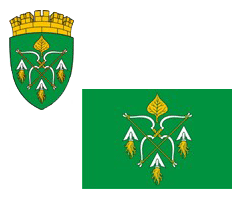 РОССИЙСКАЯ ФЕДЕРАЦИЯАДМИНИСТРАЦИЯ ГОРОДСКОГО ОКРУГА ЗАКРЫТОГОАДМИНИСТРАТИВНО-ТЕРРИТОРИАЛЬНОГО ОБРАЗОВАНИЯСИБИРСКИЙ АЛТАЙСКОГО КРАЯП О С Т А Н О В Л Е Н И Е05.03.2024                                                                                                    № 106ЗАТО СибирскийО создании комиссии по оценке ущерба, причиненного в результате чрезвычайных ситуаций природного и техногенного характера на территории городского округа ЗАТО Сибирский Алтайского краяВ соответствии с Федеральными законами от 06.10.2003 № 131-ФЗ «Об общих принципах организации местного самоуправления в Российской Федерации», от 21.12.1994 № 68-ФЗ «О защите населения и территорий от чрезвычайных ситуаций природного и техногенного характера», приказом МЧС России от 01.09.2020 № 631 «Об утверждении Методики оценки ущерба от чрезвычайных ситуаций» ПОСТАНОВЛЯЮ:Создать комиссию по оценке ущерба, причиненного в результате чрезвычайных ситуаций природного и техногенного характера на территории городского округа ЗАТО Сибирский Алтайского края.Утвердить состав комиссии по оценке ущерба, причиненного в результате чрезвычайных ситуаций природного и техногенного характера на территории городского округа ЗАТО Сибирский Алтайского края (приложение).Управлению по муниципальным информационным ресурсам администрации ЗАТО Сибирский (Болотникова С.Ю.) опубликовать настоящее постановление в газете «Сибирский вестник» и разместить на официальном интернет- сайте администрации ЗАТО Сибирский.Контроль за выполнением настоящего постановления оставляю за собой.Глава ЗАТО                                                                                           С.М. ДрачевПРИЛОЖЕНИЕ 
УТВЕРЖДЕНпостановлением администрации ЗАТО Сибирский от  05.03.2024  № 106СОСТАВкомиссии по оценке ущерба, причиненного в результате чрезвычайных ситуаций природного и техногенного характера на территории городского округа ЗАТО Сибирский Алтайского краяГречушникова Ольга Борисовна-заместитель главы администрации по социальным вопросам, председатель комиссии.Магомедов Евгений Владимирович-начальник отдела по безопасности, ГО и ЧС, мобилизационной работе администрации ЗАТО Сибирский, заместитель председателя комиссии.Лешева Юлия Сергеевна-заместитель начальника отдела по безопасности, ГО и ЧС, мобилизационной работе администрации ЗАТО Сибирский, секретарь комиссии.Члены комиссии:Вальковская Светлана Леонидовна-начальник управления КГКУ УСЗН по г. Новоалтайску и Первомайскому району (по согласованию);Гикал Елена Викторовна-председатель комитета по финансам администрации городского округа ЗАТО Сибирский Алтайского края;Исмаилова Татьяна Владимировна-начальник управления по строительству и архитектуре, ЖКХ и транспорту администрации ЗАТО Сибирский;Кальчинская Марина Сергеевна-начальник отдела экономики и труда администрации ЗАТО Сибирский;Суровикин Павел Павлович-директор МУМКП;Холод Олеся Дмитриевна-начальник отдела по учету и распределению жилья администрации ЗАТО Сибирский;Шпис Олеся Викторовна-начальник отдела земельно-имущественных отношений администрации ЗАТО Сибирский;Руководители организаций пострадавших объектов.Руководители организаций пострадавших объектов.Руководители организаций пострадавших объектов.